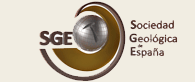 Estreno del documental “13 días Totalán” en la 66 Sesión Científica de la SGE que se celebra esta semana-El documental científico-técnico narra con imágenes inéditas la aportación geológica realizada en la construcción del proyecto de ingeniería civil humanitaria que se excavó para rescatar al niño Julen Roselló.·La reunión científica tendrá lugar los días 24 y 25 de mayo en Leioa, Bizkaia y está organizada por la Sociedad Geológica de España.Madrid, 22 de mayo. La Sociedad Geológica de España (SGE) celebra su 66 Sesión Científica los días 24 y 25 de mayo en Leioa, Bizkaia. El día 24, y programada como conferencia especial, tendrá lugar la comunicación de Francisco Manuel Alonso Chaves, geólogo y profesor de Geodinámica Interna en la Universidad de Huelva que participó en el asesoramiento geológico durante el rescate del niño Julen Roselló, que cayó en un pozo en la localidad malagueña de Totalán el 13 de enero pasado.  “13 días Totalán”, documental científico-técnico realizado expresamente para esta Sesión científica por rexWaher & F. Alonso, analiza la orografía del Cerro de la Corona en la Axarquía malagueña, la excavación del macizo rocoso y los aspectos geológicos del Complejo Maláguide. Las imágenes que forman parte del documental fueron tomadas por el propio Francisco Manuel Alonso Chaves y otros miembros del equipo técnico. “El pozo y la galería transversal se construyeron –asegura el geólogo- en unas condiciones muy adversas, mientras veíamos segundo a segundo la trascendencia de cada decisión e intentábamos dar lo mejor de nosotros mismos”. Además de la proyección de este documental, Francisco Manuel Alonso Chaves explicará en qué consistió el asesoramiento geológico que ofreció durante aquellos días a la Comandancia de la Guardia Civil, la participación de los geólogos en el equipo técnico que se organizó y la información geológica que recibieron los miembros de la Brigada de Salvamento Minero de Asturias o las autoridades políticas, cuando así lo demandaron. En resumen, lo que ofrecerá en esta sesión Francisco Manuel Alonso Chaves es una visión de cuál fue la información geológica durante aquellos trece días que duró el rescate.La 66 Sesión Científica de la SGE contará además con treinta y cinco comunicaciones sobre diversidad de novedosos temas de investigación geológica y una comunicación plenaria: “La piedra y la música en las catedrales de Segovia y Sigüenza” a cargo de Patxi García Garmilla. Además, el día 25 se realizará una excursión a diversos lugares de interés geológico de Bizkaia. Entre los lugares que se visitarán están las famosas canteras de las que se extraía el “Rojo Ereño” o “Rojo Bilbao” que cubre fachadas y suelos de innumerables edificios en todo el mundo y que está de plena actualidad por el descubrimiento de que los fósiles de hippurites que contienen las aldosas fabricadas con el “Rojo Ereño” pueden ser un alergeno muy potente que afecta a algunas personas alérgicas al marisco, a pesar de que los moluscos que lo provocan se extinguieron en el cretácico.La 66 reunión científica de la SGE se celebra en la Facultad de Ciencia y Tecnología de la UPV/EHU en el campus de Leioa, Bizkaia. Las sesiones están abiertas a cualquier persona interesada. Aquí puede verse el programa completo. Más información sobre la SGE:La Sociedad Geológica de España (SGE) se fundó en 1985 y cuenta con cerca de mil socios que provienen de distintos ámbitos, desde investigadores de universidades y centros públicos, hasta profesionales de compañías privadas, pasando por profesores de institutos de enseñanza primaria o secundaria, sin olvidar a los aficionados a la Geología. El objetivo principal de la SGE es fortalecer y dinamizar la presencia de las Ciencias Geológicas en todos los ámbitos de la sociedad. Promueve, fomenta y difunde el conocimiento, progreso y aplicaciones de la geología; asesora en cuestiones geológicas, desde el punto de vista científico y educativo, a las entidades que lo requieran, y representa los intereses científicos de la comunidad geológica de España a nivel nacional e internacional. Una de las actividades más importantes de las realizadas por la SGE para la divulgación de la geología es el Geolodía, que cada año cuenta con aproximadamente 10.000 asistentes. Para más información:Blanca María Martínez (Organizadora de la 66 Sesión Científica)678034929Victoria Toro (Responsable de Comunicación de la SGE)Geolodia2018@gmail.com670434556